PengkajianHari/tanggal:				jam:Identitas KlienNama/inisial	:Usia		:Jenis Kelamin	:Tanggal Masuk	:No. RM		:Diagnosa Medik	:Keluhan Utama/alasan masuk RSP: Q:R:S:T:Pengkajian PrimerAirway:Sumbatan:Benda asing:Darah	:Sputum/lendir:Perhatian: cedera servikalBreathingSesak, dengan:AktivitasTanpa aktivitasNafas cuping hidungPenggunaan otot-otot pernafasan tambahanFrekuensi:TeraturTidak teraturKedalaman:DalamDangkalBatuk:ProduktifNon produktifBunyi nafas tambahan:RonkhiCracklesWheezingCirculation	Sirkulasi perifer:	Nadi	:	Irama	:	Denyut (kuat/lemah/tidak kuat):	Tekanan darah:	Ekstremitas (hangat/dingin):	Warna kulit (cyanosis/pucat/kemerahan):	Pengisian kapiler (CRT):	Edema:	Disability	Kesadaran:	Alert/perhatian:	Voice respon/respon terhadap suara	Pain respon/respon terhadap nyeri	Unresponsive/tidak beresponReaksi pupilPengkajian sekunderRiwayat Kesehatan SekarangRiwayat Kesehatan laluRiwayat Kesehatan KeluargaAnamnesa singkat(AMPLE)AlergiesMedikasiPain/NyeriLast meal/Terakhir kali makanEvent of Injury/penyebab injuriPemeriksaan Head to ToeKepalaLeherDadaAbdomenEkstremitas/muskuloskeletalKulit/integumenPemeriksaan PenunjangRadiologiLaboratoriumPenunjang lainTerapi MedisAnalisa dataDepartemen 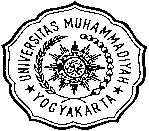 Keperawatan Gawat DaruratFormat Pengkajian di IGDNama obatdosisRute dan waktu pemberianEfek sampingNoTgl/jamData FokusEtiologiProblem